ҠАРАР     	                                                                    РЕШЕНИЕО внесении изменений в решение Совета сельского поселения Кандринский сельсовет муниципального района Туймазинский район Республики Башкортостан от 21.11.2017 года №170 «Об установлении земельного налога на территории сельского поселения Кандринский сельсовет муниципального района Туймазинский район Республики Башкортостан»  (в ред. №225 от 05.10.2018, №20 от 19.09.2019, №30 от 27.11.2019)В соответствии с Федеральным законом от 6 октября 2003 года № 131-ФЗ «Об общих принципах организации местного самоуправления в Российской Федерации», Налоговым кодексом Российской Федерации, распоряжением Главы Республики Башкортостан от 1 апреля 2020 года № РГ – 119 «О первоочередных мерах по повышению устойчивости экономики Республики Башкортостан с учетом внешних факторов, в том числе связанных с распространением новой коронавирусной инфекции», руководствуясь пунктом 2 части 1 статьи 4 Устава сельского поселения Кандринский сельсовет муниципального района Туймазинский район Республики Башкортостан, Совет сельского поселения Кандринский сельсовет муниципального района Туймазинский район Республики Башкортостан решил: 1. Дополнить решение Совета сельского поселения Кандринский сельсовет муниципального района Туймазинский район Республики Башкортостан от от 21.11.2017 года №170 «Об установлении земельного налога на территории сельского поселения Кандринский сельсовет муниципального района Туймазинский район Республики Башкортостан» подпунктом 4.1 следующего содержания:«4.1. Не уплачивают авансовые платежи по налогу в течение 2020 года организации, отнесенные в соответствии с законодательством Российской Федерации к субъектам малого и среднего предпринимательства, основной вид экономической деятельности которых в соответствии с кодом (кодами) Общероссийского классификатора видов экономической деятельности, содержащимся в Едином государственном реестре юридических лиц по состоянию на 1 марта 2020 года, является:производство изделий народных художественных промыслов (ОКВЭД 32.99.8);деятельность по предоставлению мест для временного проживания (ОКВЭД 55);деятельность ресторанов и услуги по доставке продуктов питания (ОКВЭД 56.1);деятельность предприятий общественного питания по обслуживанию торжественных мероприятий и прочим видам организации питания (ОКВЭД 56.2);деятельность в области демонстрации кинофильмов (ОКВЭД 59.14);деятельность туристических агентств и прочих организаций, предоставляющих услуги в сфере туризма (ОКВЭД 79);деятельность по организации конференций и выставок (ОКВЭД 82.3);образование дополнительное детей и взрослых (ОКВЭД 85.41)предоставление услуг по дневному уходу за детьми (ОКВЭД 88.91);деятельность творческая, деятельность в области искусства и организации развлечений (ОКВЭД 90);деятельность санаторно-курортных организаций (ОКВЭД 86.90.4);деятельность в области спорта, отдыха и развлечений (ОКВЭД 93);деятельность физкультурно-оздоровительная (ОКВЭД 96.04);ремонт компьютеров, предметов личного потребления и хозяйственно-бытового назначения (ОКВЭД 95);стирка и химическая чистка текстильных и меховых изделий (ОКВЭД 96.01);предоставление услуг парикмахерскими и салонами красоты (ОКВЭД 96.02)в отношении земельных участков, используемых для осуществления видов деятельности, указанных в настоящем подпункте». 2. Настоящее решение вступает в силу со дня его официального опубликования и распространяется на правоотношения, возникшие с 1 января 2020 года по 31 декабря 2020 года включительно».3. Настоящее решение обнародовать в здании Администрации сельского поселения Кандринский сельсовет муниципального района Туймазинский район Республики Башкортостан и разместить на сайте Администрации сельского поселения Кандринский сельсовет муниципального района Туймазинский  район Республики Башкортостан.4. Контроль за исполнением настоящего решения возложить на комиссию по бюджету, налогам, вопросам муниципальной собственности и развития предпринимательства.Глава сельского поселениямуниципального      района    Туймазинский           районРеспублики  Башкортостан                                   Р.Р.РафиковБашҠортостан Республикаһы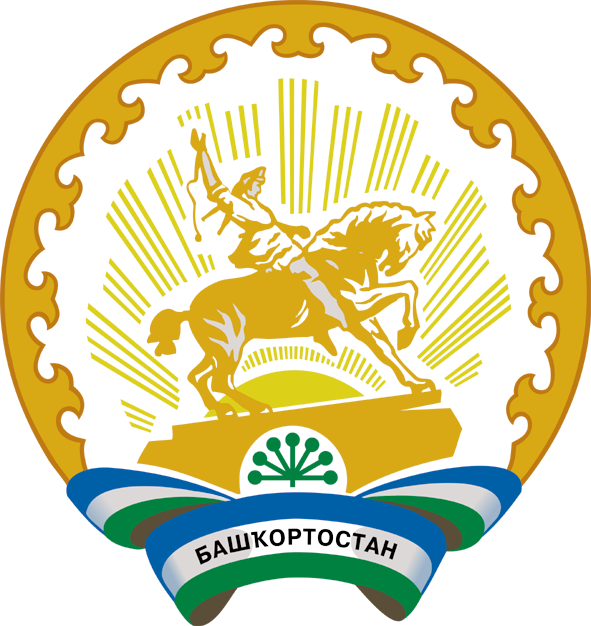 Республика БашкортостанБашҠортостан Республикаһының Туймазы  районы муниципаль районының  Ҡандра ауыл советы ауыл биләмәһе башлығы452765, Ҡандра ауылы,  Ленин урамы, 16Тел. 8(34782) 4-74-52Глава сельского поселения Кандринский сельсовет     муниципального района               Туймазинский район    Республики Башкортостан452765, село Кандры, ул.Ленина, 16Тел. 8(34782) 4-74-52 